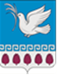 администрация мерчанского сельского поселения крымского района РАСПОРЯЖЕНИЕот 05.03.2019	№ 24 - рсело МерчанскоеОб утверждении плана мероприятий по обеспечению пожарной безопасности земельных участков, расположенных вблизи лесных массивов на территории Мерчанского сельского поселения Крымского района на 2019 годВ соответствии с Федеральным законом Российской Федерации от 21 декабря 1994 года № 69-ФЗ «О пожарной безопасности», в целях обеспечения пожарной безопасности земельных участков, расположенных вблизи лесов на территории Мерчанского сельского поселения Крымского района:1. Утвердить план мероприятий по обеспечению пожарной безопасности земельных участков, расположенных вблизи лесных массивов на территории Мерчанского сельского поселения Крымского района на 2019 год  (приложение).2. Контроль за исполнением данного распоряжения возложить на главного специалиста администрации Мерчанского сельского поселения Крымского района (Слепченко). 3. Распоряжение вступает в силу со дня подписания.Глава Мерчанского сельскогопоселения Крымского района	                                             Е.В.ПрокопенкоПлан мероприятий по обеспечению пожарной безопасности земельных участков, расположенных вблизи лесных массивов на территории Мерчанского сельского поселения Крымского районана 2019 годГлавный специалист администрации Мерчанского сельского поселения Крымского района                                                                          С.В. СлепченкоПриложениек распоряжению администрации Мерчанского сельского поселения Крымского района от  05.03.2019 №  24 - р№
п/пНаименование мероприятийИсполнительСрок
исполнения1Разработать паспорта пожарной безопасности населенных пунктов, подверженных угрозе распространения лесных пожаровОтветственный по вопросам ГО и ЧС в администрации поселенияВ срок до 10.03.20192Устроить противопожарные полосы на всей протяжённости участков границы населённых пунктов с лесным массивом и организовать уход за ними (при необходимости)Глава поселения, руководители с/х предприятийЕжегодно,май-сентябрьтекущего года3Подготовить проекты необходимых распорядительных документов о введении на территории муниципального образования особого противопожарного режима, ограничении посещения лесных массивов населением и лесопользователями (при наступлении 4-5 класса пожарной опасности в лесах).Администрация поселенияВ течение пожароопасного периода4Разработка и распространение среди населения памяток о мерах пожарной безопасности в лесу и действиях в случае угрозы распространения лесного пожара на населенный пунктАдминистрация поселенияВ течение пожароопасного периода5Рекомендовать населению удалить сухую растительность и другие горючие материалы (мусор) на территории населенного пункта вблизи домов и других построек, установить  на земельных участках индивидуальных жилых домов ёмкости (бочки) с водойАдминистрация поселенияЕжегодно, Июнь текущего года6Организация информирования учащихся средних школ, посетителей учреждений культуры о приемах и способах защиты от чрезвычайных ситуаций, вызванных лесными пожарами, выполнение правил пожарной безопасности в лесах, проведение широкой информационной кампании, направленной на формирование бережного отношения к лесуДиректор МБОУ СОШ № 4, Директор ДК на территории Мерчанского сельского поселения В течение пожароопасного периода7Установить аншлаги на противопожарную тематику на въездах в лесные массивыАдминистрацияпоселенияДо начала пожароопасного периода8При угрозе распространения лесного пожара на населенный пункт организовать в нем круглосуточное дежурство (патрулирование) населения.Администрация поселения, ТОС, добровольная пожарная дружинаВ пожароопас-ные периоды9Рекомендовать сельскохозяйственным предприятиям, находящимся на территории поселения, обеспечить выполнение запрета на проведение неконтролируемых сельскохозяйственных палов (выжигание стерни на полях, травы на лугах сопредельных с лесами территорий)Ответственный по вопросам ГО и ЧС в администрации поселения, руководители с/х предприятийВ пожароопас-ные периоды10Организация патрулирования работников администрации поселения, депутатского корпуса, руководителей ТОС в целях быстрого реагирования на пожары и чрезвычайные ситуацииОтветственный по вопросам ГО и ЧС в администрации поселенияВ пожароопас-ные периоды